Bring a friend to your Language class!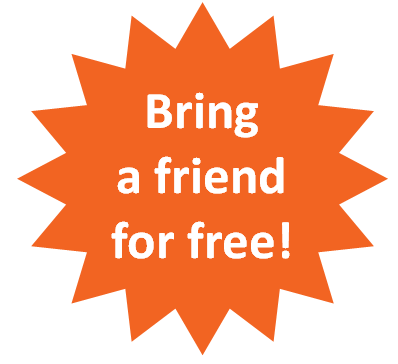 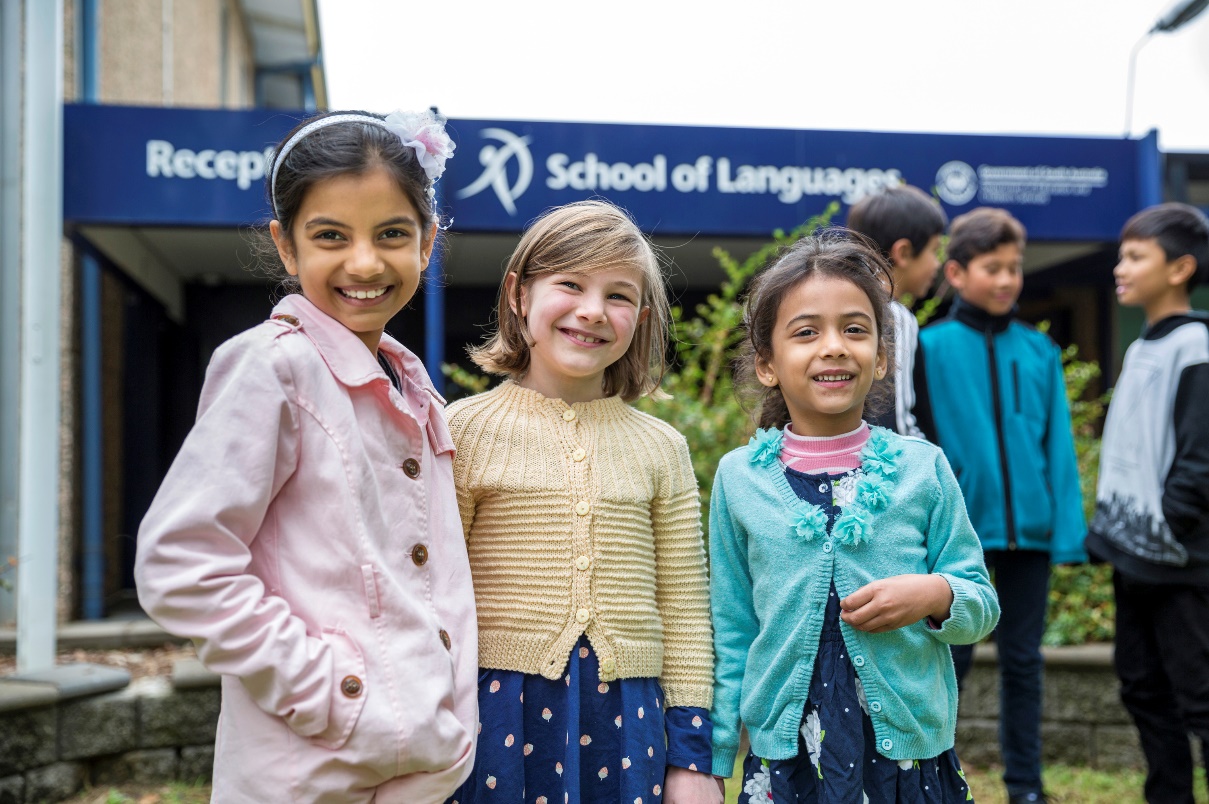 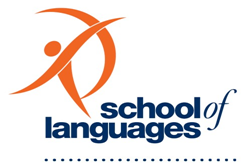 Invite your friend, classmate or cousin to a language class inWeek 7, beginning Monday 23 November 2020Visiting children must return the tear-off registration slip below and the Covid-19 Site Entry Form(attached) to the class teacher School aged children only, from Reception to Year 7Visiting children must be accompanied by an enrolled studentBring a water bottle and healthy snack for break timeEngaging lessons to develop listening, reading, writing, speaking and intercultural skillsFully qualified teachersPLEASE NOTE: Both the Registration Form below AND the Covid-19 Site Entry Form attached MUST be submitted to the class teacher by Week 6, beginning Monday 16th November before visiting students can participate the following week. Places are limited so get in quick!…………………………………………………………………………………………………………………………………………………..REGISTRATION FORM Visiting student name: …………………………………………………………………………….…………Age: ………………… Enrolled student name: ……………………………………………………………………………………………………………….. Class visit to: Language: ……………………… Year level: ………… Teaching Centre: ……………………………………. Parent/Carer name: …………………………………………… Parent/Carer Mobile phone:.…………………………………... Parent/Carer email address: ………………………………………………………………………………………………………..Visiting student details: Health issues/special learning needs, etc ………………………………………………………………. (Please note on the reverse of this slip, how these issues should be managed in your absence)Parent/Carer signature: ……………………………………………………………………………………………………………….The School of LanguagesOffering 13 Languages from R-7 in 2021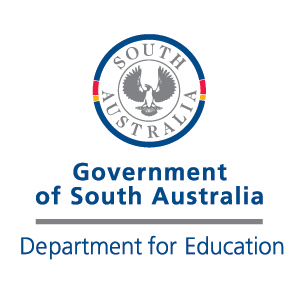 Enquire now!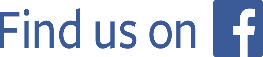 8301 4800 www.schooloflanguages.sa.edu.au